от 3 февраля 2020 года										 № 99О внесении изменений в постановление администрации городского округа
 город Шахунья Нижегородской области от 19.07.2019 № 800 «О создании административной комиссии городского округа город Шахунья 
Нижегородской области»В связи с кадровыми изменениями, администрация городского округа город Шахунья Нижегородской области  п о с т а н о в л я е т:1. В постановление администрации городского округа город Шахунья Нижегородской области от 19.07.2019  № 800 «О создании административной комиссии городского округа город Шахунья Нижегородской области» внести изменения, утвердив состав административной комиссии городского округа город Шахунья Нижегородской области в новой редакции, согласно приложению.2. Начальнику общего отдела администрации городского округа город Шахунья Нижегородской области обеспечить размещение настоящего постановления на официальном сайте администрации городского округа город Шахунья Нижегородской области.3. Контроль за исполнением настоящего постановления оставляю за собой.Глава местного самоуправлениягородского округа город Шахунья						          Р.В.КошелевПриложениек постановлению администрациигородского округа город ШахуньяНижегородской областиот 3.02.2020 г. № 99Утвержденпостановлением администрациигородского округа город ШахуньяНижегородской областиот 19.07.2019 № 800СОСТАВадминистративной комиссии городского округа город Шахунья 
Нижегородской области  ________________________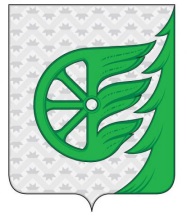 Администрация городского округа город ШахуньяНижегородской областиП О С Т А Н О В Л Е Н И ЕКузнецов Сергей АлександровичБелов Александр ВалентиновичКосульников Александр Андреевич                                              Члены Комиссии:Шляков Алексей Александрович- Заместитель главы администрации городского округа город Шахунья Нижегородской области, председатель Комиссии;- Начальник юридического отдела администрации городского округа город Шахунья Нижегородской области, заместитель председателя комиссии;- Юрисконсульт 1 категории юридического отдела администрации городского округа город Шахунья Нижегородской области, ответственный секретарь Комиссии.- Начальник общего отдела администрации городского округа город Шахунья Нижегородской области;Киселев Олег АлександровичСмирнова Алена СергеевнаКорпусов Андрей Александрович- Директор МБУ «Благоустройство»;- Консультант Управления экономики, прогнозирования инвестиционной политики и муниципального имущества администрации городского округа город Шахунья Нижегородской области;- Начальник сектора ГО ЧС и МОБ работы.